Ордер МУС на арест президента Путина. Как работает судебное преследование за военные преступленияЗакари Б. Вольф, CNN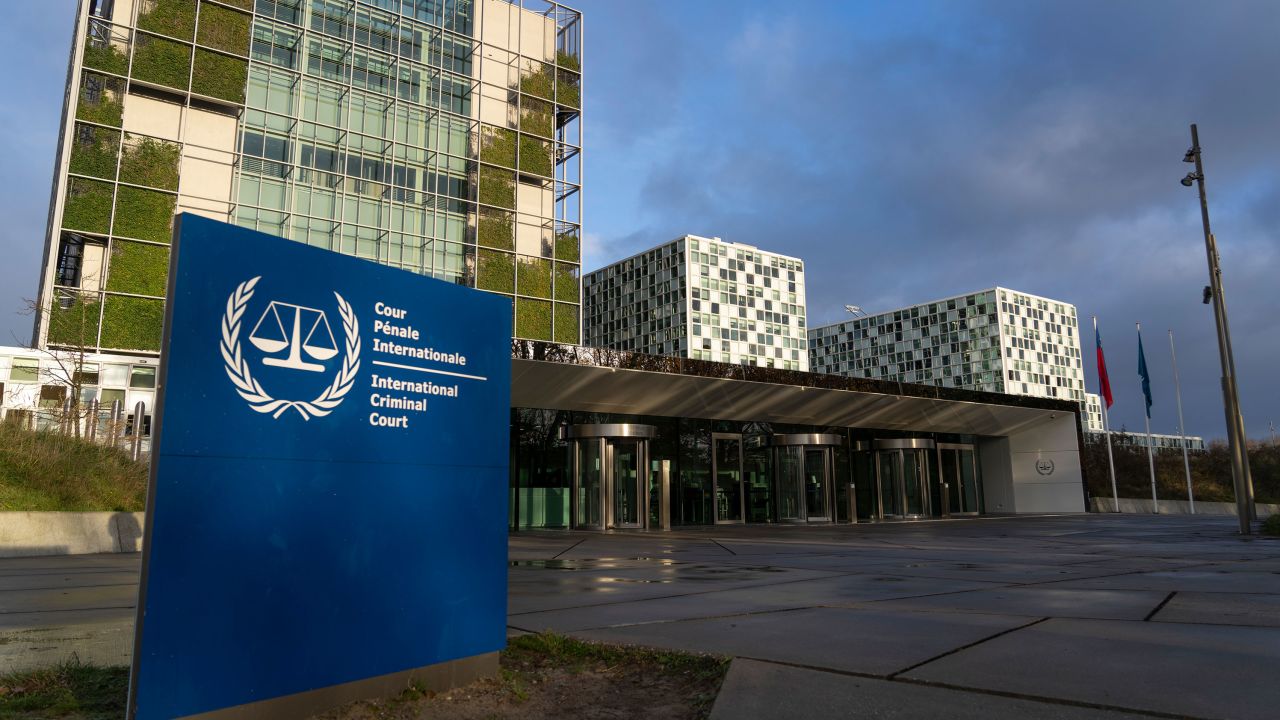 Внешний вид Международного уголовного суда в Гааге, Нидерланды. Питер Деджонг/AP/FILE01:59CNN (17.03.2023) — Более чем через год международного порицания вторжения России в Украину и шокирующих зверств, связанных с этим, выдан ордер на арест президента России Владимира Путина.Международный уголовный суд в пятницу выдвинул обвинения против Путина и российского чиновника Марии Львовой-Беловой в связи с предполагаемой схемой принудительной депортации тысяч украинских детей в Россию.В пятницу Россия отвергла обвинения, а пресс-секретарь министерства иностранных дел заявила, что суд «не имеет никакого значения» в России.Уже давно звучат призывы к суду предъявить обвинения Путину. МУС расследует обвинения в военных преступлениях на Украине с тех пор, как Россия впервые вторглась в часть страны в 2014 году. Эти призывы усилились после полномасштабного вторжения в прошлом году.Карим Хан, главный прокурор МУС, рассказал о своих усилиях и необходимости методичного построения дел с обоснованием доказательствами. Тем не менее, пока Путин остается у власти в России, вероятность того, что он когда-либо физически попадет в зал суда, кажется чрезвычайно незначительной.Это очень широкий взгляд на военные преступления и международное движение за справедливость.Примечание: кое-что из приведенного ниже взято из исследовательской библиотеки CNN, в которой собрана информация о Международном уголовном суде.Что такое военное преступление?Международный уголовный суд имеет конкретные определения геноцида, военных преступлений, преступлений против человечности и преступлений агрессии. Читайте о них в этом руководстве, опубликованном ICC.В частности, нанесение ударов по гражданскому населению, нарушение Женевских конвенций, нанесение ударов по определенным группам людей и многое другое могут быть потенциальными военными преступлениями России.Хан указал, что нападения на гражданские районы могут быть оправданы, если они используются для совершения нападений. Но даже в этом случае, по его словам, нападения на гражданские районы не могут быть непропорциональными.Существует метод сбора доказательств из свидетельских показаний, спутниковых изображений и других источников, чтобы справиться с бременем доказывания.Что такое Международный уголовный суд?Международный уголовный суд, расположеный в Гааге, Нидерланды, и созданный в соответствии с договором под названием Римский статут, впервые представленным в ООН, действует независимо.Большинство стран на Земле — 123 из них — являются участниками договора, но есть очень большие и заметные исключения, включая Россию и США. И, если на то пошло, и Украину.Кого может судить этот суд?Любой обвиняемый в преступлении, подпадающем под юрисдикцию суда, в который входят страны, являющиеся членами МУС, может предстать перед судом. Суд судит людей, а не страны, и концентрируется на тех, кто несет наибольшую ответственность: лидерах и чиновниках. Хотя Украина не является членом суда, она ранее признала его юрисдикцию.Таким образом, Путин может быть обвинен судом в совершении военных преступлений в Украине.Однако МУС не проводит заочных судебных процессов, поэтому Путин должен быть либо выдан Россией, либо арестован за ее пределами. Это кажется маловероятным, пока он находится у власти.Какие преступления рассматривает суд?МУС призван быть судом «последней инстанции» и не предназначен для замены системы правосудия страны. Суд, в состав которого входят 18 судей, срок полномочий которых составляет девять лет, рассматривает четыре вида преступлений: геноцид, преступления против человечности, преступления агрессии и военные преступления.Как МУС начинает производство по делу?Судебное разбирательство может быть начато одним из двух способов: либо национальное правительство, либо Совет Безопасности ООН могут направить дела на расследование.Россия - постоянный член Совета Безопасности ООН и имеет право вето на действия Совета. Нынешнее расследование было вызвано обращениями 39 национальных правительств, большинство из которых являются европейскими.Хан ранее заявил CNN: «Я хочу подчеркнуть, что я готов говорить со всеми сторонами, и не только с украинской стороной, но и с Российской Федерацией, государственными и негосударственными сторонами. Этот институт не политический. Мы не являемся частью геостратегических или геополитических разделений, которые мы наблюдаем по всему миру».Какова продолжительность таких расследований?Если правосудие в целом движется медленно, то международное правосудие практически не движется. Расследования в МУС занимают много лет. За весь период деятельности было вынесено лишь несколько обвинительных приговоров.Предварительное расследование боевых действий на востоке Украины длилось более шести лет— с апреля 2014 года по декабрь 2020 года. Тогда прокурор заявил, что имеются доказательства военных преступлений и преступлений против человечности. Следующие шаги замедлились из-за пандемии Covid-19 и нехватки ресурсов у суда, который проводит многочисленные расследования.«Такое положение медленного и неэффективного правосудия проверит систему международного права», - говорил Хан Андерсону Куперу из CNN в прошлом году.«Это испытание для суда. Это испытание для меня, это испытание для офиса», — сказал он.Почему судебное преследование по Украине должно быть другим?Международный протест против России уникален, и это может, со слов профессора права Нью-Йоркского университета и соредактора онлайн-форума Just Security Райана Гудмана, дать суду возможность действовать по-другому.«Трудно судить о расследовании МУС, основываясь на прошлой практике», — написал Гудман в своем электронном форуме после того, как суд начал расследование еще в 2022 году. «В ситуации с Украиной прокурор опирается на чрезвычайную поддержку из десятков стран, за которой, как я ожидаю, последует вливание ресурсов».Как дело МУС повлияет на конфликт?«Хорошо это или плохо, но расследование МУС может повлиять на дипломатическое пространство для переговоров», — сказал Гудман, утверждая, что Путин и другие россияне, возможно, не захотят рисковать арестом, если они выедут за пределы страны.Он утверждал, что расследование может также ослабить Путина в его стране.«Россияне могут осознать, что это еще одна причина, по которой Путин больше не может служить их стране», — сказал Гудман.Что было до МУС?Предыдущие судебные процессы по военным преступлениям проводились специальными трибуналами ООН, такими как трибуналы по бывшей Югославии, сосредоточившие внимание на сербском самодержце Слободане Милошевиче, и по делам о геноциде в Руанде. Все это проистекает из прецедента Нюрнбергского процесса по привлечению нацистов к ответственности после Второй мировой войны, который проводился союзниками, включая США, Советский Союз, Францию и Германию.Что примечательно, так это то, что ни США, ни Россия не являются членами МУС.Почему США и Россия не являются членами МУС?И США, и Россия подписали договор о создании суда, то есть его подписали их лидеры, но никто из них не является его членом.Россия вышла из членства в суде в 2016 году через несколько дней после того, как в отчете МУС было опубликовано то, что CNN назвало «разоблачающим вердиктом» в отношении российской оккупации Крыма в 2014 году. В 2016 году суд также начал расследование в отношении усилий России 2008 года по поддержке сепаратистских регионов Грузии.В то время Франция также обвинила Россию в совершении военных преступлений в Сирии.Что касается США, то, хотя президент Билл Клинтон подписал договор о создании суда в 2000 году, он никогда не рекомендовал Сенату его ратифицировать.Администрация Джорджа Буша-младшего, вызвав изрядную критику, вывела США из числа участников договора в 2002 году. Пентагон и многие американские политики долгое время выступали против присоединения к такой международной судебной системе, поскольку она могла открыть возможность обвинения в военных преступлениях для американских военнослужащих.«Президент (Джордж Буш-младший) считает, что МУС в корне несовершенен, потому что он подвергает американских военнослужащих и женщин фундаментальному риску предстать перед судом со стороны организации, которая находится за пределами досягаемости Америки, вне американских законов и может подвергать американских гражданских и военных произвольным стандартам справедливости», — сказал тогда пресс-секретарь Белого дома Ари Флейшер.Как США поддержали суд?Противодействие присоединению Америки к суду не означает, что администрация Буша выступает против самого суда. Он поддержал усилия МУС по поиску справедливости в отношении геноцида в Судане.В 2011 году Тим Листер из CNN отметил, что отношения американских президентов с судом всегда вызывали неловкость одобрения суда для надзора за США.Он указывал на Барака Обаму, который приветствовал усилия МУС по восстановлению справедливости в отношении таких людей, как бывший сербский генерал Ратко Младич и ливийский лидер Муаммар Каддафи, но не одобрял надзор суда над США.Президент Джо Байден заявил в пятницу корреспонденту CNN Джереми Даймонду, что дело МУС против Путина «является очень сильным аргументом», и выразил поддержку расследованию предполагаемых военных преступлений Путина. «Я думаю, что это оправдано», — сказал Байден. «Но вопрос в том, что мы также не признаем его на международном уровне. Но я думаю, что это очень сильный аргумент».Ранее в пятницу Белый дом выступил с заявлением, в котором приветствовал привлечение к ответственности лиц, совершивших военные преступления, но воздержался от полного одобрения ордера на арест МУС.Предзидент МУС судья Петр Хофманьский заявил CNN в пятницу, что ордера на арест МУС «не были волшебными палочками», но он верит в их «сдерживающий» эффект на фоне продолжающегося вторжения России в Украину, поскольку они действуют как своего рода «санкция» в отношении отдельных лиц.На вопрос, просит ли МУС страны-подписанты арестовать Путина, если он поедет к ним, Хофманьский сослался на статут МУС, сказав: «Все государства-участники несут юридическое обязательство в полной мере сотрудничать с судом, а это означает, что они обязаны произвести арест» на основании ордера, выданного судом. И это действительно один из самых важных эффектов ордеров на арест, это своего рода санкция, потому что человек не может покинуть страну».«Есть 123 государства, две трети государств мира, в которых он не сможет укрыться», — продолжил Хофманьский.Расположенный в Гааге, Нидерланды, и созданный в соответствии с договором, называемым Римским статутом, впервые представленным в ООН, МУС действует независимо. Большинство стран на Земле — 123 из них — являются участниками договора, но есть очень крупные и заметные исключения, включая Россию.МУС призван быть судом «последней инстанции» и не предназначен для замены системы правосудия страны. Суд, в состав которого входят 18 судей, срок полномочий которых составляет девять лет, рассматривает четыре вида преступлений: геноцид, преступления против человечности, преступления агрессии и военные преступления.ООН в четверг указала в отчете, что Россия «совершила широкий спектр нарушений международного права в области прав человека и международного гуманитарного права» в Украине.В докладе утверждается, что военные преступления, совершенные русскими, включали «нападения на гражданских лиц и инфраструктуру, связанную с энергетикой, умышленные убийства, незаконное лишение свободы, пытки, изнасилования и другие формы сексуального насилия, а также незаконные перевозки и депортации детей».В его выводах также задокументировано небольшое количество нарушений, совершенных украинскими силами, «включая вероятные неизбирательные нападения и два инцидента, квалифицируемых как военные преступления, когда российские военнопленные были застрелены, ранены и подвергнуты пыткам», — говорится в заявлении уполномоченного ООН по правам человека.Репортаж предоставили: Васко Котовио из CNN, Гул Туйсуз, Светлана Власова, Дима Оленченко, Ульяна Павлова, Хира Хумаюн, Ольга Войтович, Ивана Коттасова, Юлия Кесаева, Ричард Рот. ICC arrest warrant against President Putin. How war crimes prosecutions workby Zachary B. Wolf, CNNExterior view of the International Criminal Court in The Hague, Netherlands. Peter Dejong/AP/FILE01:59CNN (17.03.2023) — After more than a year of international outrage at Russia’s invasion of Ukraine and shocking atrocities, there’s an arrest warrant out for Russian President Vladimir Putin.The International Criminal Court on Friday announced charges against Putin and Russian official Maria Lvova-Belova relating to an alleged scheme to forcibly deport thousands of Ukrainian children to Russia.Russia rejected the allegations Friday, and a ministry of foreign affairs spokeswoman said the court has “no meaning” in Russia.There have long been calls for the court to bring charges against Putin. It has been investigating allegations of war crimes in Ukraine since Russia first invaded part of the country in 2014. Those calls intensified with the all-out invasion last year.Karim Khan, the ICC’s chief prosecutor, has talked about his efforts and the need to methodically build cases with proof. That said, the likelihood that Russia’s president will ever actually physically see the inside of a courtroom as long as he remains in power in Russia seems beyond slim.Here’s a very broad look at war crimes and the international justice movement. Note: Some of what’s below comes from CNN’s research library, which compiled information about the International Criminal Court.What is a war crime?The International Criminal Court has specific definitions for genocide, war crimes, crimes against humanity and the crime of aggression. Read about them in this guide published by the ICC.Specifically, targeting civilian populations, violating the Geneva Conventions, targeting specific groups of people and more could be potential Russian war crimes.Khan said there can be justified attacks in civilian areas if they are being used to launch attacks. But even then, he said, attacks in civilian areas cannot be disproportionate. There is a method of gathering evidence from testimony, satellite images and elsewhere to meet a burden of proof. What is the International Criminal Court?Located in The Hague, Netherlands, and created by a treaty called the Rome Statute first brought before the United Nations, the International Criminal Court operates independently.Most countries on Earth – 123 of them – are parties to the treaty, but there are very large and notable exceptions, including Russia and the US. And, for that matter, Ukraine.Who can be tried by the court?Anyone accused of a crime in the jurisdiction of the court, which includes countries that are members of the ICC, can be tried. The court tries people, not countries, and focuses on those who hold the most responsibility: leaders and officials. While Ukraine is not a member of the court, it has previously accepted its jurisdiction.Putin is therefore eligible for being indicted by the court for ordering war crimes in Ukraine. However, the ICC does not conduct trials in absentia, so he would either have to be handed over by Russia or arrested outside of Russia. That seems unlikely as long as Putin is in power.What crimes does the court handle?The ICC is meant to be a court of “last resort” and is not meant to replace a country’s justice system. The court, which has 18 judges serving nine-year terms, tries four types of crimes: genocide, crimes against humanity, crimes of aggression and war crimes.How does the ICC bring proceedings?Court proceedings can be brought in one of two ways: Either a national government or the UN Security Council can refer cases for investigation.Russia, a permanent member of the UN Security Council, has veto power over council actions. It was requests by 39 national governments, most of them European, that sparked the current investigation.Khan previously told CNN, “I want to emphasize that I’m willing to speak to all sides, and not just the Ukrainian side, but also the Russian Federation, state parties and non-state parties alike. This institution is not political. We’re not part of the geostrategic or geopolitical divisions that we witness around the world.” How long do these investigations take?If justice in general moves slowly, international justice barely moves at all. Investigations at the ICC take many years. Only a handful of convictions have ever been won.A preliminary investigation into the hostilities in eastern Ukraine lasted more than six years – from April 2014 until December 2020. At the time, the prosecutor said there was evidence of war crimes and crimes against humanity. Next steps were slowed by the Covid-19 pandemic and a lack of resources at the court, which is conducting multiple investigations.That perception of slow and ineffective justice will test the system of international law, Khan told CNN’s Anderson Cooper last year.“This is a test for the court. It’s a test for me, it’s a test for the office,” he said.Why would a Ukraine prosecution be different?The international outcry against Russia is unique, and that could give the court the ability to operate differently, according to Ryan Goodman, a law professor at New York University and co-editor-in-chief of Just Security, an online forum.“It’s hard to judge the ICC’s investigation based on past practice,” Goodman said in an email after the court initially launched its investigation back in 2022. “In the Ukraine situation, the prosecutor is buttressed by an extraordinary outpouring of support from dozens of countries, which I expect will be followed by an infusion of resources.”How would an ICC case affect the conflict?“For better or for worse, the ICC investigation may affect the diplomatic space for negotiations,” said Goodman, arguing Putin and other Russians might not want to risk arrest if they travel outside the country.The investigation could also, he argued, weaken Putin at home.“Russians may come to realize this is another reason Putin can no longer serve their country,” Goodman said.What happened before the ICC?Previous trials for war crimes were brought by special UN tribunals, such as those empaneled for the former Yugoslavia, focusing on the Serbian autocrat Slobodan Milosevic, and for the Rwandan genocide. All of this stems from the precedent of the Nuremberg trials to bring Nazis to justice after World War II and held by the Allies, including the US, the Soviet Union, France and Germany.So it is interesting that neither the US nor Russia are members of the ICC.Why aren’t the US and Russia ICC members?Both the US and Russia are signatories to the treaty that created the court – meaning their leaders signed it – but neither is a member.Russia pulled out of the court in 2016 days after an ICC report published what CNN called a “damning verdict” on Russia’s occupation of Crimea in 2014. The court also launched a probe in 2016 into Russia’s 2008 efforts to support breakaway regions in Georgia.At the time, France had also accused Russia of committing war crimes in Syria.As for the US, while President Bill Clinton signed the treaty creating the court in 2000, he never recommended the Senate ratify it. The George W. Bush administration, to a fair amount of criticism, pulled the US from being a party to the treaty in 2002. The Pentagon and many US policymakers have long opposed joining such an international court system since it could open US service members to allegations of war crimes.“The president (George W. Bush) thinks the ICC is fundamentally flawed because it puts American servicemen and women at fundamental risk of being tried by an entity that is beyond America’s reach, beyond America’s laws and can subject American civilians and military to arbitrary standards of justice,” then-White House press secretary Ari Fleischer said at the time.How has the US supported the court?Opposing America joining the court did not mean the Bush administration opposed the court itself. It supported ICC efforts to seek justice for genocide in Sudan.There has always been an awkwardness to how American presidents deal with the court, noted CNN’s Tim Lister in 2011. He wrote about Barack Obama applauding ICC efforts to bring justice to people like former Serb Gen. Ratko Mladic and Libyan leader Moammar Gadhafi, while not endorsing the court for oversight of the US.President Joe Biden told CNN’s Jeremey Diamond on Friday that the ICC’s case against Putin “makes a very strong point,” and voiced support for the investigation into Putin’s alleged war crimes.“I think it’s justified,” Biden said. “But the question is, it’s not recognized internationally by us, either. But I think it makes a very strong point.”The White House issued a statement earlier Friday that welcomed accountability for perpetrators of war crimes but stopped short of a full-throated endorsement of the ICC’s arrest warrant.ICC President Judge Piotr Hofmanski told CNN on Friday that the ICC’s arrest warrants were “not magic wands” but that he believed in their “deterrence” effects amid Russia’s ongoing invasion of Ukraine as they act as a sort of “sanction” on the individuals. Asked whether the ICC is asking signatory countries to arrest Putin if he travels to them, Hofmanski referred to ICC statute, saying: “All state parties have the legal obligation to cooperate fully with the court, which means that they’re obliged to execute arrest warrants issued by the court. And it is indeed one of the most important effects of the arrest warrants, that is a kind of sanction, because the person cannot leave the country.”“There are 123 states, two-thirds of the states of the world in which he will not be saved,” Hofmanski continued.Located in The Hague, Netherlands, and created by a treaty called the Rome Statute first brought before the United Nations, the ICC operates independently. Most countries on Earth – 123 of them – are parties to the treaty, but there are very large and notable exceptions, including Russia.The ICC is meant to be a court of “last resort” and is not meant to replace a country’s justice system. The court, which has 18 judges serving nine-year terms, tries four types of crimes: genocide, crimes against humanity, crimes of aggression and war crimes.The UN on Thursday found in a report that Russia has “committed a wide range of violations of international human rights law and international humanitarian law” in Ukraine.The report claims that the war crimes perpetrated by the Russians included “attacks on civilians and energy-related infrastructure, wilful killings, unlawful confinement, torture, rape and other sexual violence, as well as unlawful transfers and deportations of children.”Its findings also documented a small number of violations perpetrated by the Ukrainian forces, “including likely indiscriminate attacks and two incidents qualifying as war crimes, where Russian prisoners of war were shot, wounded and tortured,” the United Nations Human Rights statement said.CNN’s Vasco Cotovio, Gul Tuysuz, Svitlana Vlasova, Dima Olenchenko, Uliana Pavlova, Hira Humayun, Olga Voitovych, Ivana Kottasová, Yulia Kesaieva, Richard Roth contributed reporting